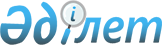 Об установлении водоохранных зон и водоохранных полос речки Терисайрык и ее притока ручья без названия в створе земельного участка на территории Жарминского района Восточно-Казахстанской области, и режима их хозяйственного использованияПостановление Восточно-Казахстанского областного акимата от 25 мая 2020 года № 167. Зарегистрировано Департаментом юстиции Восточно-Казахстанской области 11 июня 2020 года № 7164
      Примечание ИЗПИ.

      В тексте документа сохранена пунктуация и орфография оригинала.
      В соответствии со статьями 39, 116, 125, 145-1 Водного кодекса Республики Казахстан от 9 июля 2003 года, подпунктом 8-1) пункта 1 статьи 27 Закона Республики Казахстан от 23 января 2001 года  "О местном государственном управлении и самоуправлении в  Республике Казахстан", на основании утвержденной проектной документации и в целях поддержания водных объектов в состоянии, соответствующем санитарно-гигиеническим и экологическим требованиям, для предотвращения загрязнения, засорения и истощения поверхностных вод, а также сохранения растительного и животного мира, Восточно-Казахстанский областной акимат ПОСТАНОВЛЯЕТ:
      1. Установить:
      1) водоохранные зоны и водоохранные полосы речки Терисайрык и ее притока ручья без названия в створе земельного участка, предоставляемого Андабаеву Е.Ж. для разведки твердых полезных ископаемых на территории Жарминского района Восточно-Казахстанской области, согласно приложению к настоящему постановлению;
      2) специальный режим хозяйственного использования на территории водоохранных зон и режим ограниченной хозяйственной деятельности на территории водоохранных полос речки Терисайрык и ее притока ручья без названия в створе земельного участка, предоставляемого Андабаеву Е.Ж. для разведки твердых полезных ископаемых на территории Жарминского района Восточно-Казахстанской области, согласно действующему законодательству Республики Казахстан.
      2. Управлению природных ресурсов и регулирования природопользования Восточно-Казахстанской области передать утвержденную проектную документацию акиму Жарминского района для принятия мер в соответствии с установленной законодательством Республики Казахстан компетенцией и специально уполномоченным государственным органам для учета в государственном земельном кадастре и для осуществления государственного контроля за использованием и охраной водного фонда и земельных ресурсов.
      3. Управлению природных ресурсов и регулирования природопользования области в установленном законодательством Республики Казахстан порядке обеспечить:
      1) государственную регистрацию настоящего постановления в территориальном органе юстиции;
      2) в течение десяти календарных дней после государственной регистрации настоящего постановления направление его копии на официальное опубликование в периодические печатные издания, распространяемые на территории области;
      3) размещение настоящего постановления на интернет-ресурсе акима Восточно-Казахстанской области после его официального опубликования. 
      4. Контроль за исполнением настоящего постановления возложить на заместителя акима области по вопросам агропромышленного комплекса. 
      5. Настоящее постановление вводится в действие по истечении десяти календарных дней после дня его первого официального опубликования.
      "СОГЛАСОВАНО"
      Исполняющий обязанности руководителя
      Ертисской бассейновой инспекции 
      по регулированию использования и 
      охране водных ресурсов 
      Комитета по водным ресурсам 
      Министерства экологии, геологии 
      и природных ресурсов 
      Республики Казахстан
      _____________________ М. Иманжанов
      "_____" _____________ 2020 года Водоохранные зоны и водоохранные полосы речки Терисайрык и ее притока ручья без названия в створе земельного участка, предоставляемого Андабаеву Е.Ж. для разведки твердых полезных ископаемых на территории Жарминского района Восточно-Казахстанской области
      Примечание:
      Границы и ширина водоохранных зон и водоохранных полос отражены в картографическом материале утвержденной проектной документации.
					© 2012. РГП на ПХВ «Институт законодательства и правовой информации Республики Казахстан» Министерства юстиции Республики Казахстан
				
      Аким  Восточно-Казахстанской области 

Д. Ахметов
Приложение 
к постановлению Акимата 
Восточно-Казахстанской 
области от 25 мая 2020 года 
№ 167
Водный объект, его участок
Водоохранные зоны
Водоохранные зоны
Водоохранные зоны
Водоохранные полосы
Водоохранные полосы
Водоохранные полосы
Водный объект, его участок
Протяжен-ность, км
Площадь, га
Ширина,м
Протяжен-ность, км
Площадь, га
Ширина, м
1
2
3
4
5
6
7
Речка Терисайрык, в пределах рассматриваемого створа

правый берег
 

3,4
 

181,8
 

500
 

3,9
 

19,3
 

50
левый берег
3,1
203,7
500
4,0
19,5
50
Ручей Без названия, в пределах рассматриваемого створа

правый берег
 

7,19
 

346,1
 

500
 

5,93
 

42,0
 

50-75
левый берег
6,27
325,8
500
6,02
42,3
50-75